Chapter 2 Opening the BooksThe City of Bingham has installed a new computerized accounting system, which provides files for general journal entries and posting to appropriate general ledger/subsidiary ledger accounts. Budgetary, operating statement, and balance sheet accounts are provided for the General Fund and the other governmental fund types. Operating statement accounts and balance sheet accounts are also provided for governmental activities at the government-wide level and the proprietary and fiduciary funds used by the City of Bingham that you will use in Chapters 5-9 of the problem.  To begin this case, you must enter the city’s initial accounting information as of December 31, 2016, so that all transactions can be recorded for the next fiscal year beginning January 1, 2017.    RequiredOpen the City of Bingham software by double clicking on the Cities of Smithville and Bingham program. If creating a new project, click [Create New Project], when the [Create New Project] window appears choose City of Bingham from the [Choose a City] drop down menu.  In addition, in the [Enter your name or Provided Number] box please type in your first and last name so that your name will appear on all printable reports and click [Create].  This will create the project and provide access to the funds and accounts that you will need to complete the “City of Bingham” cumulative problem. If you have already created a new project, then open the existing project saved onto your jump drive. To protect yourself from possible hard drive failure or corruption of your project data file, we recommended that you save your file to a removable device (e.g., flash drive or the cloud), creating a dated backup file for your project at the end of each session.  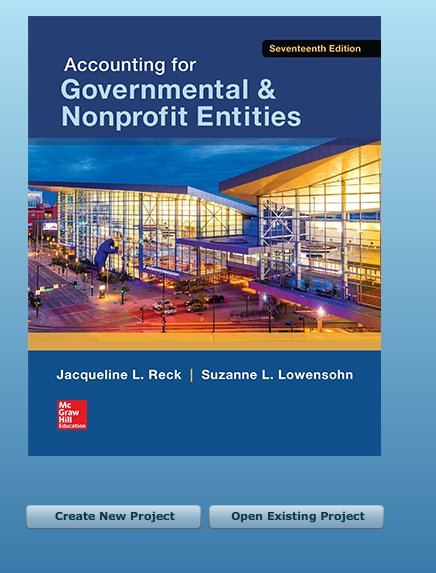 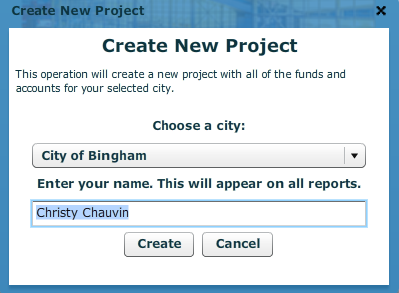 You will see this next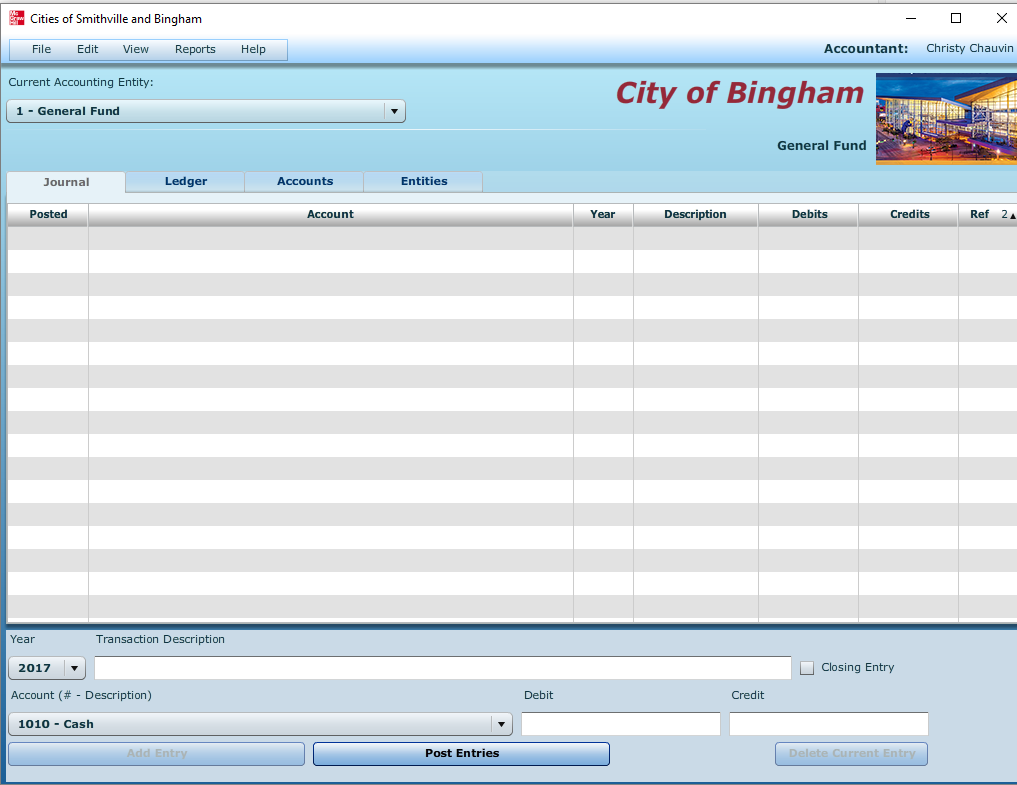 If it is not already displayed, select [General Fund] in the [Current Accounting Entity] window and the [Accounts] tab.  Clicking on the [Accounts] tab allows you to see the chart of accounts that will be used for the [General Fund]. A different chart of accounts is provided for each of the accounting entities. Next, select the [Journal] tab and click the drop down menu for [Account (# - Description)].  You should see the same general ledger accounts that were listed when you clicked on the [Accounts] tab. (Note: For purposes of this exercise, date suffixes are omitted from the Expenditures and Encumbrances accounts as expenditures from more than one year’s appropriations do not occur in this problem.)The post-closing trial balance for the General Fund of the City of Bingham as of December 31, 2016, is shown on the following page.  Select the [Journal] view and create a journal entry to enter the balance sheet accounts and amounts shown in the trial balance.Be sure to enter 2016 from the drop-down [Year] menu and enter the paragraph number from these instructions in the [Transaction Description] box of the [Journal] view.  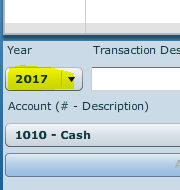 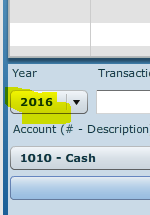 The year and transaction description need only be entered for the first line of the journal entry; it should remain in the boxes for the rest of the accounts.  When you have completed entering all account data and amounts, verify the accuracy of all your entries, including date and paragraph numbers.  When you are sure that your entries are correct, click [Post Entries] to post the items to the General Ledger of the General Fund. For this entry you should enter Beginning Balance as the description. Select the appropriate accounts individually and insert the appropriate amounts.  (Note: Enter all dollar amounts without dollar signs, without commas, and without decimal points.  All amounts in this project should be rounded to the nearest whole dollar.  For all entries, it is vitally important that the correct year be selected.) You must enter each account and amount one line at a time by clicking [Add Entry]The following pages will provide more detailed screen shots.CITY OF BINGHAMGeneral FundPost-closing Trial BalanceAs of December 31, 2016      Account Title       	Debits	CreditsCash    	  $    151,000Taxes Receivable—Delinquent	517,000Allowance for Uncollectible Delinquent Taxes		$   46,750Interest and Penalties Receivable on Taxes	26,059Allowance for Uncollectible Interest and Penalties		 1,434Vouchers Payable		433,400Due to Other Funds 		 14,300Deferred Inflow of Resources—Operating    Grants and Contributions		30,000Fund Balance—Committed—Public Safety		16,720Fund Balance—Committed—Public Works		31,130Fund Balance—Assigned—Health and Welfare		33,616Fund Balance—Unassigned	   		       86,709   Totals	$  694,059	$  694,059Unpost capability.  As discussed in Chapter 1 of these instructions, the City of Bingham software program permits students to “unpost” a particular batch of posted transactions.  Unposted entries then can be edited or missing entries can be inserted before re-posting entries. Prior to unposting a batch all batches must be posted.Select [Reports, Trial Balances, Post-Closing Trial Balance] and print when finished. Enter 2016 Post Closing Balances which are also 2017 Opening Balances for the General Fund.When entering the numbers, no dollar signs or commas!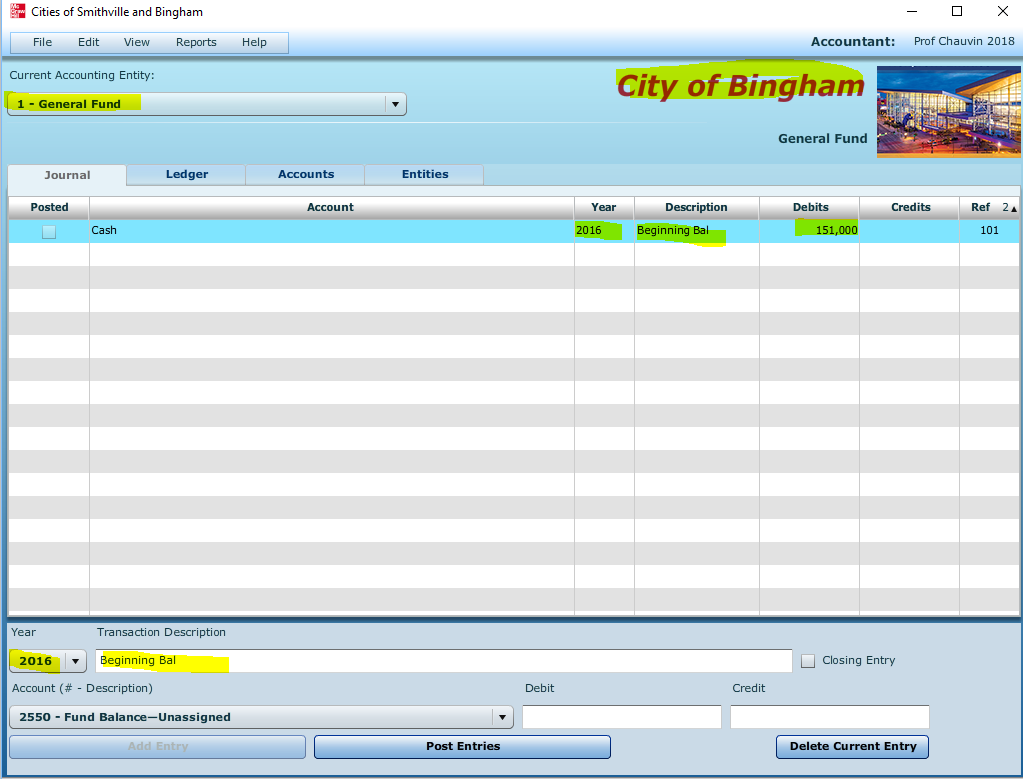 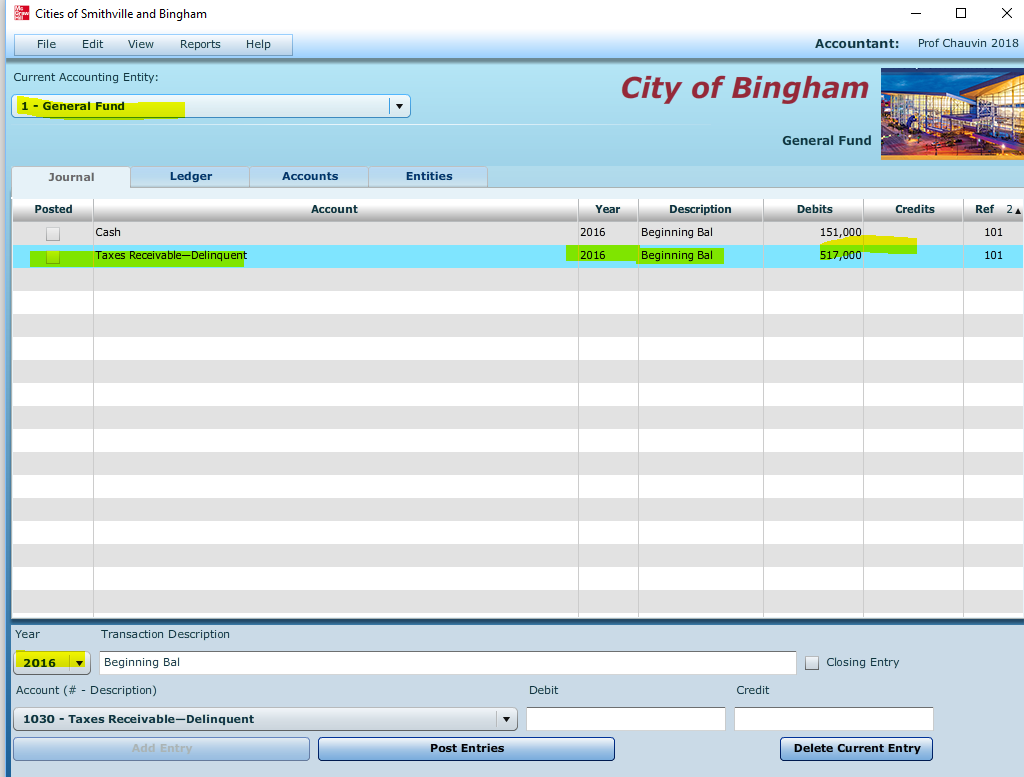 Screen will look like this after all entries are added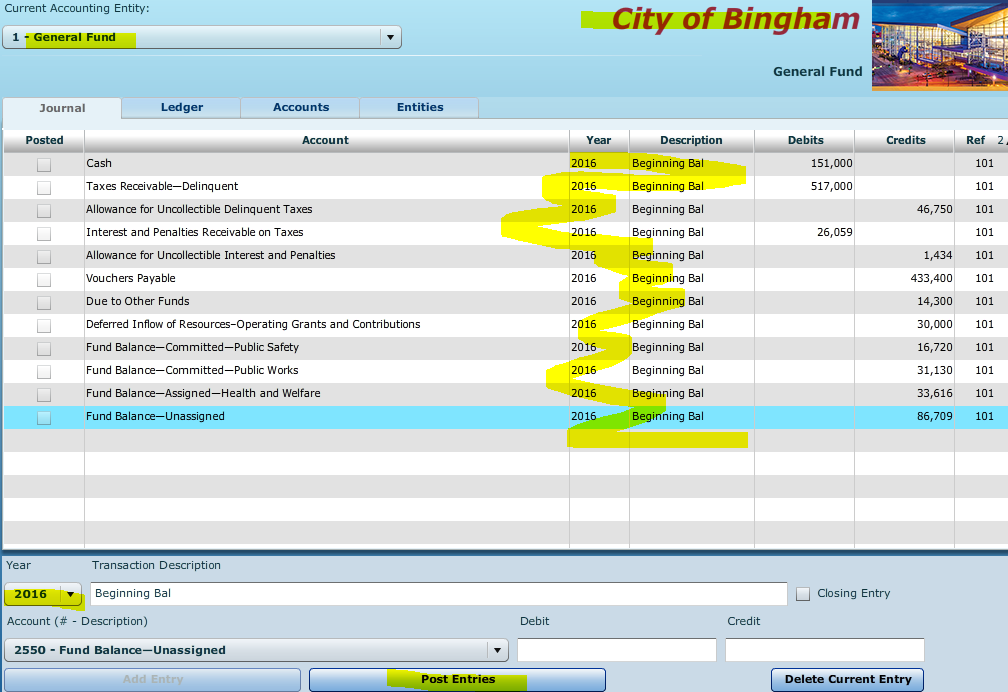 Review and then postBefore you post, you should see this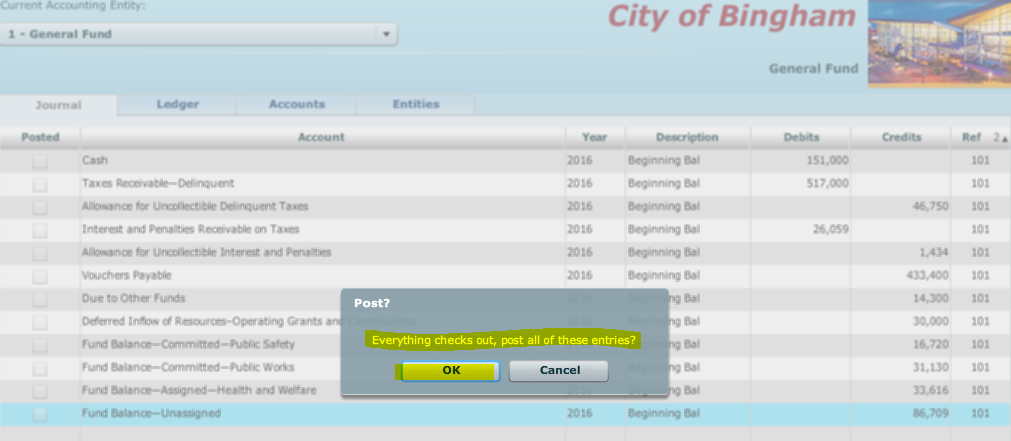 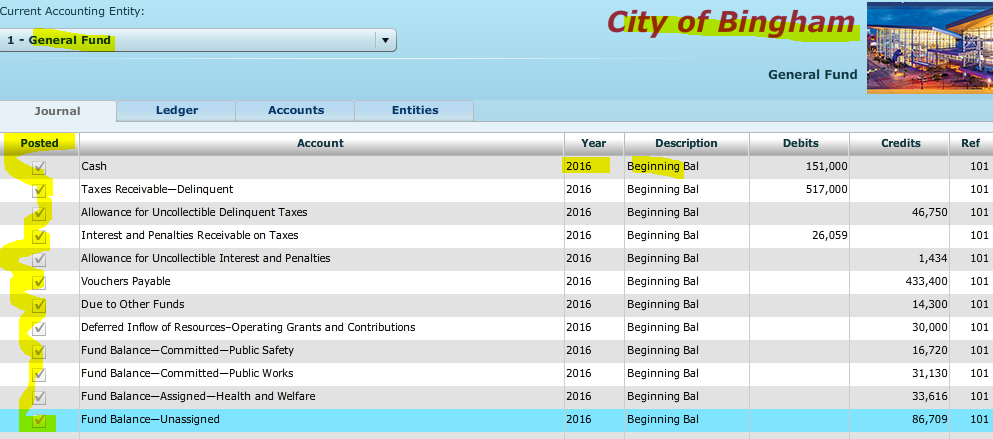 Review list of documents to be printed for this chapter.  Access these by selecting reports. 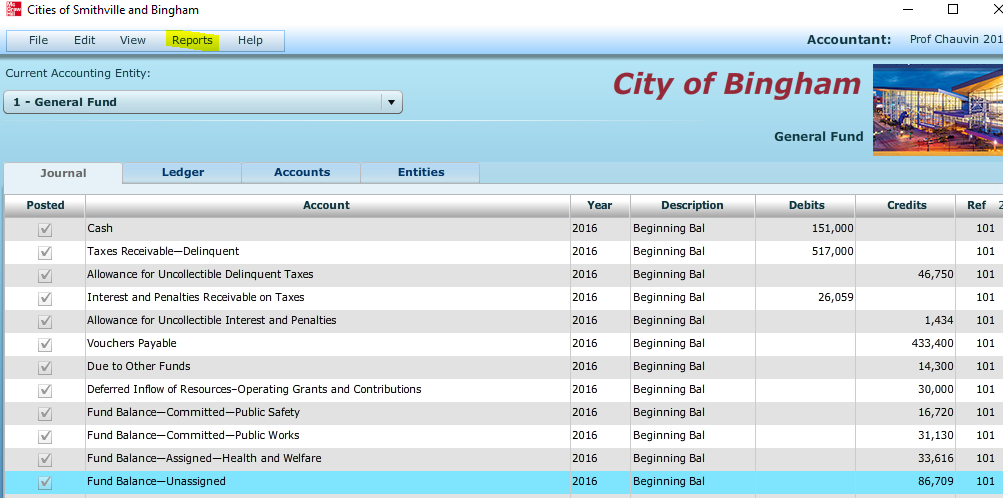 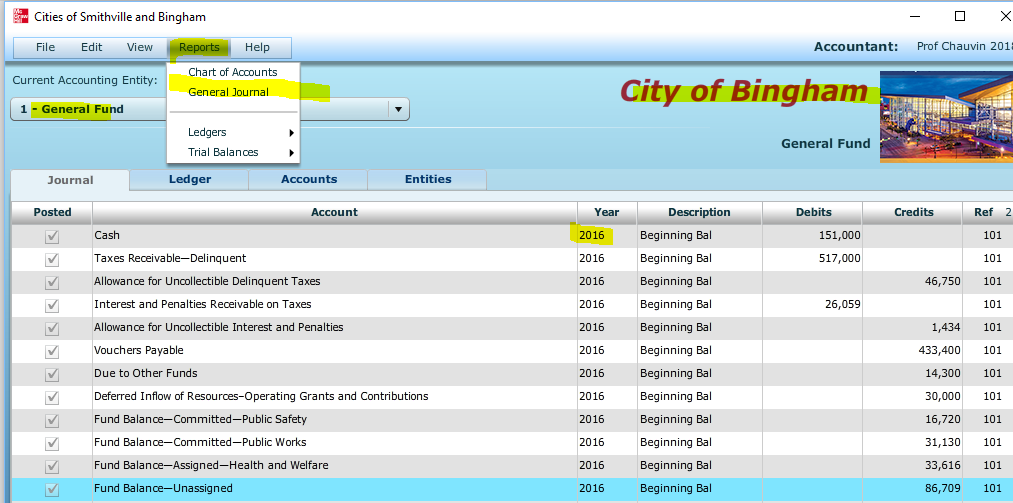 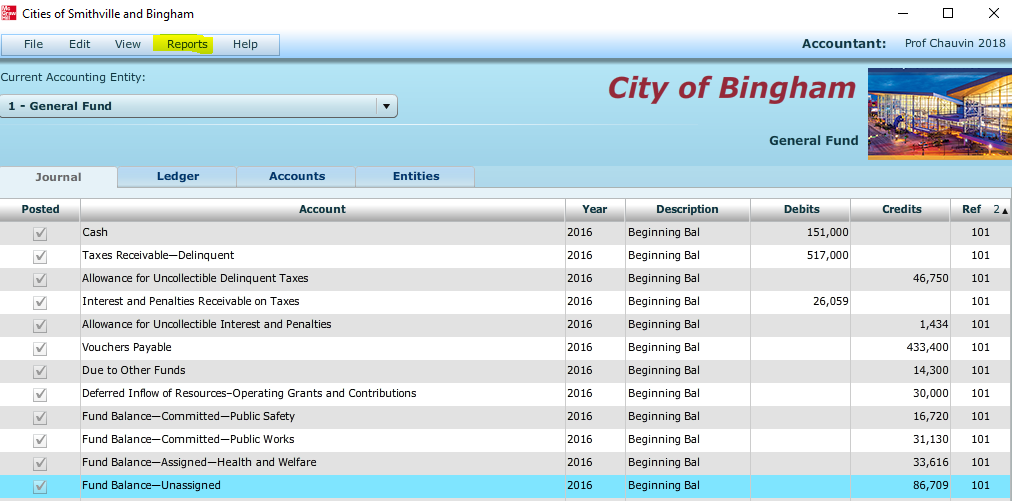 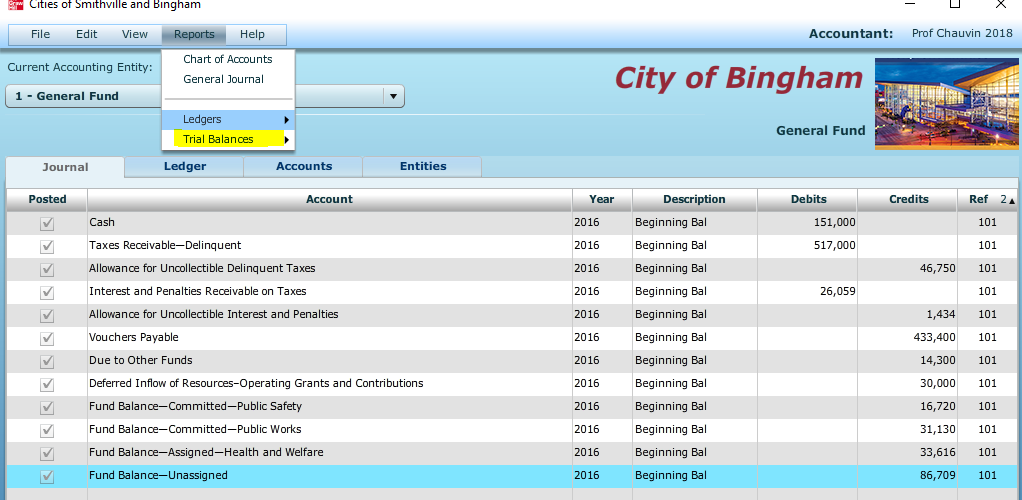 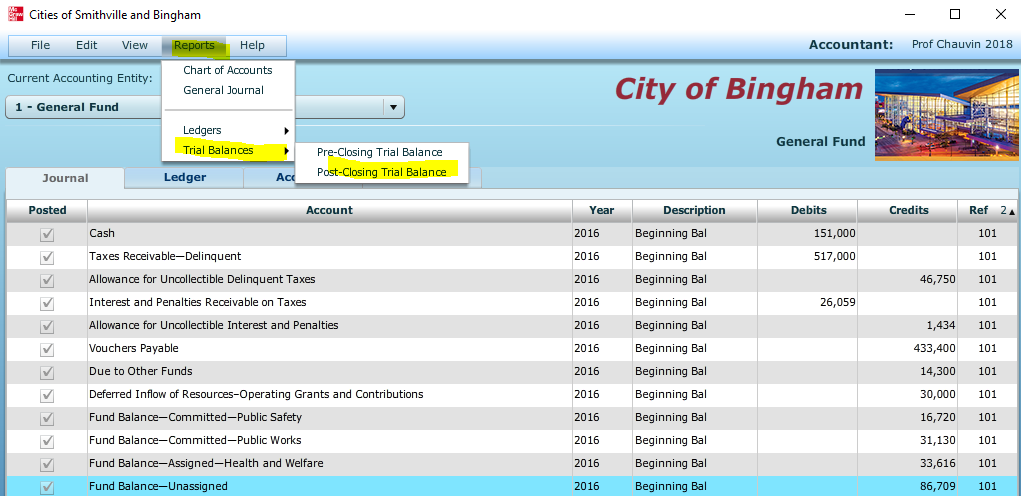 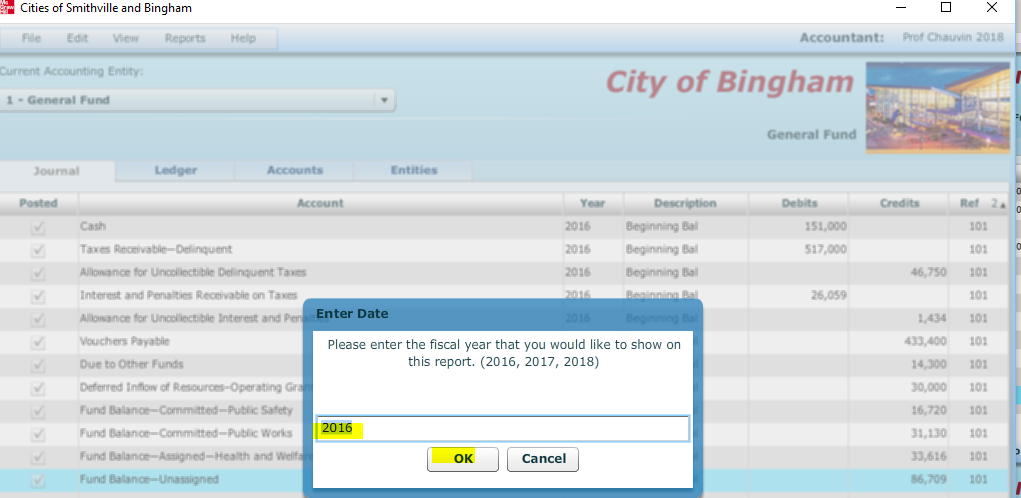 Next project:Select [Governmental Activities—Government-Wide] in the [Current Accounting Entity] drop-down menu and the [Accounts] view tab.  You will see the accounts included in the trial balance below, plus many other accounts that will be used in the various chapters of the City of Bingham project.Select the [Journal] view and create a journal entry to enter the statement of net position (i.e., balance sheet) accounts and amounts shown in the following trial balance.  It is necessary to enter these items in the accounts of the governmental activities category at the government-wide level as the general journal and general ledger for governmental activities comprise a separate “set of books” from those you inputted for the General Fund.  Be sure to enter 2016 from the drop-down [Year] menu and enter Beginning Balance in the Transaction Description box.  Select each account individually and insert the appropriate debit or credit amount for each account.  When you have completed entering the initial data, verify the accuracy of all entries and click [Post Entries] to post the entries to the governmental activities, government-wide general ledger. 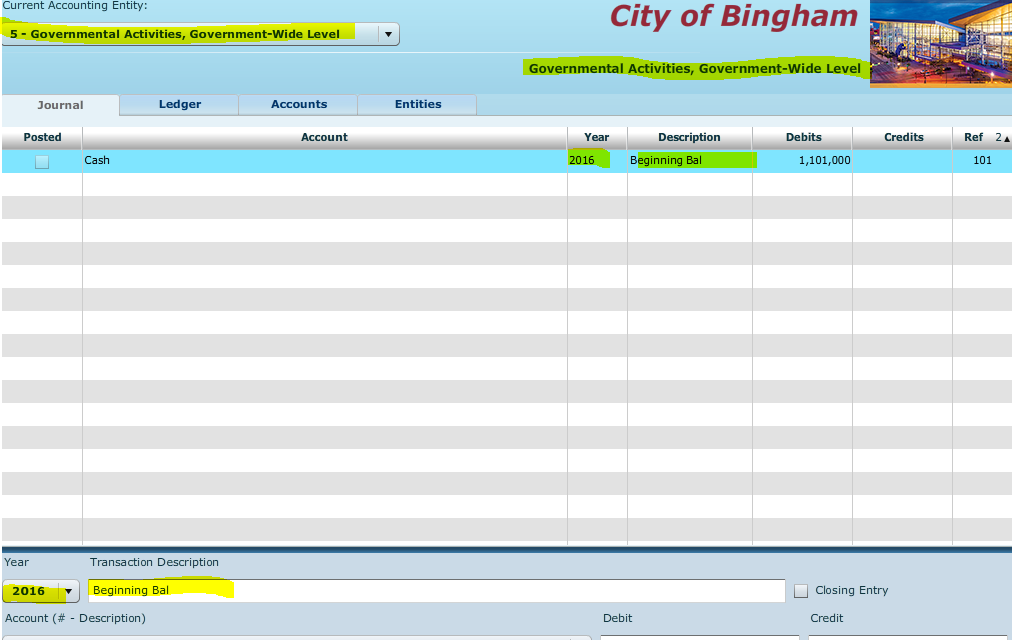 CITY OF BINGHAMGovernmental Activities, Government-wide LevelPost-closing Trial BalanceAs of December 31, 2016      Account Title       	Debits	CreditsCash	$   1,101,000Taxes Receivable—Delinquent	602,000Allowance for Uncollectible Delinquent Taxes		$      100,750Interest and Penalties Receivable on Taxes	35,659Allowance for Uncollectible Interest and Penalties		 2,394Land	1,210,000Improvements Other than Buildings	9,900,000Accumulated Depreciation—Improvements    Other Than Buildings		2,310,000Infrastructure	32,109,000Accumulated Depreciation—Infrastructure		12,408,000Buildings	10,230,000Accumulated Depreciation—Buildings		2,310,000Equipment	8,360,000Accumulated Depreciation—Equipment		4,030,400Vouchers Payable		433,400Accrued Interest Payable on Long-term Debt			50,000Internal Payables to Business-type Activities			14,300Current Portion of Long-term Debt			500,000Serial Bonds Payable—2% 			9,500,000Deferred Inflow of Resources—Operating Grants      and Contributions		30,000Net Position—Net Investment in Capital Assets			30,750,600Net Position—Restricted for Debt Service			939,640Net Position—Unrestricted		 	  	168,175	   Totals	$63,547,659	$63,547,659Repeat the process from the general fund entry of the 2016 Beginning Bal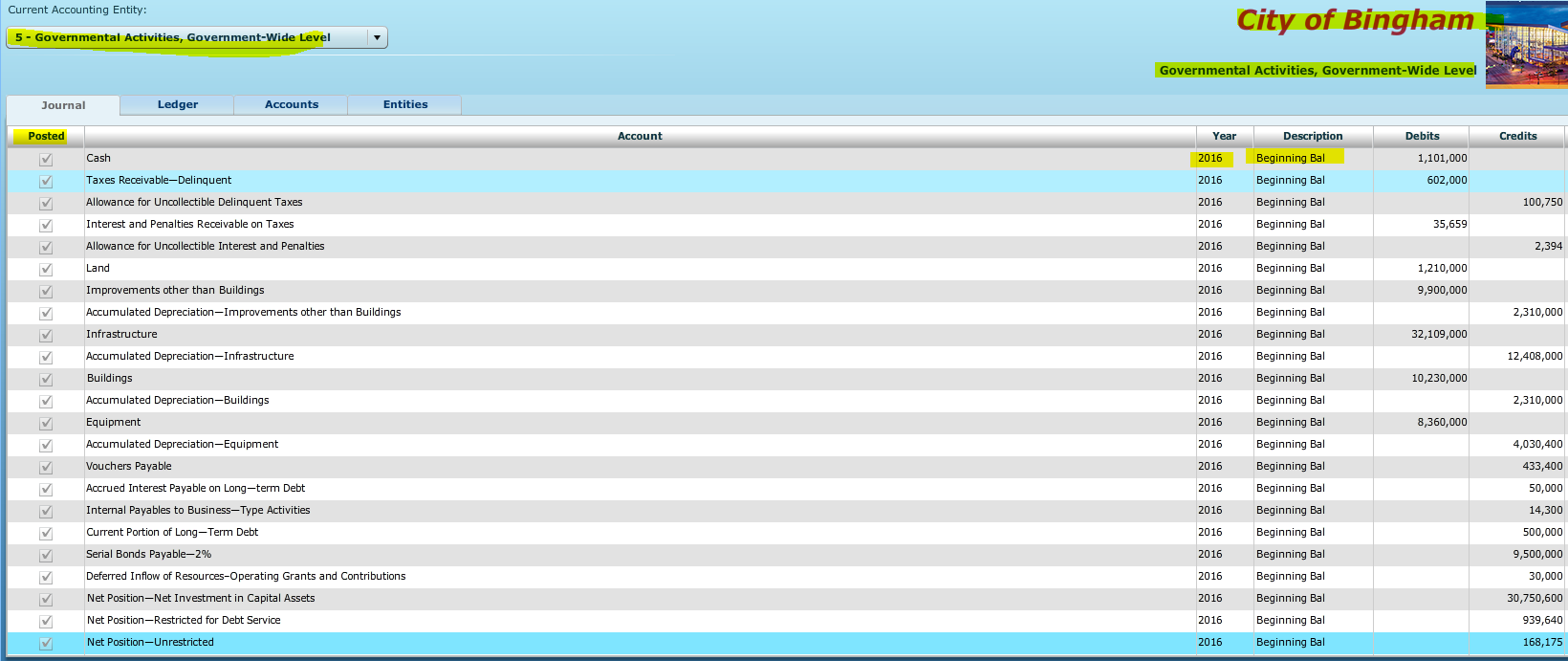 Post the entry – You will see a check in the box under Posted telling you it has been posted.Review the listing of documents to be printed.Finally, click on File, Save/Save as – Your Name Bingham to your device 